УТВЕРЖДАЮ:Руководитель_______________________________________(наименование организации)____________ ________________подпись ФИО руководителя« ____ » __________ 20__ г.Инструкцияпорядке временного накопления, хранения, учета и утилизации отходов производства и потребления 1 Общие положенияНастоящая инструкция разработана в соответствие с Федеральным Законом от 24 июня 1998 г. № 89-ФЗ «Об отходах производства и потребления» и «Временными правилами охраны окружающей среды от отходов производства и потребления в Россий-ской Федерации», утвержденных 15.07.94 г. Настоящая инструкция определяет правовые основы обращения с отходами производства и потребления в целях предотвращения вредного воздействия на здоровье человека и окружающую природную среду и вовлечение таких отходов в хозяйственный оборот в качестве дополнительных источников сырья. Настоящая инструкция устанавливает порядок учета и контроля за образовани-ем, сбором, хранением, транспортировкой на вторичную переработку, повторным ис-пользованием, утилизацией и размещением отходов производства по подразделениям предприятия. Знание настоящей инструкции является обязательным для руководителей, специ-алистов и персонала подразделений предприятия. Все отходы, по степени воздействия вредных веществ на организм человека, де-лятся на следующие классы опасности: I класс - чрезвычайно опасные; II класс - высоко опасные; III класс - умеренно опасные;IV класс - малоопасные;V класс - неопасные;Деятельность всех подразделений предприятия должна быть направлена на со-кращение объемов (массы) образования отходов, внедрение безотходных технологий, преобразование отходов во вторичное сырье, получение из них какой - либо продукции, сведение к минимуму образование отходов, не подлежащих дальнейшей переработке, и захоронение их в соответствие с действующим законодательством. В настоящей инструкции используются следующие основные термины и определения: 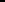 Далее по тексту читать: «Отходы» - отходы производства и потребления.2 Экологические требования по обращению с отходамиВсе подразделения предприятия, имеющие отходы производства и потребления, в соответствие с Федеральным Законом «Об отходах производства и потребления» обяза-ны: Соблюдать действующие экологические, санитарно-эпидемиологические и тех-нологические нормы и правила при обращении с отходами и принимать меры, обеспечи-вающие охрану окружающей среды и сбережение природных ресурсов; Осуществлять раздельный сбор образующихся отходов по их видам, классам опасности и другим признакам с тем, чтобы обеспечить их использование в качестве вто-ричного сырья, переработку или последующее размещение (согласно приложению 1); Обеспечивать условия, при которых отходы не оказывают вредного воздействия на состояние окружающей среды и здоровье людей при необходимости временного на-копления производственных отходов на промышленной площадке (до момента исполь-зования отходов в последующем технологическом цикле или направления на объект для размещения); Вести достоверный учет наличия, образования, использования, утилизации и размещения всех отходов собственного производства, т.к. данные учета используются при составлении сводного по предприятию статистического отчета по форме 2-ТП (отхо-ды) и являются основанием для расчета платы за размещение отходов; Обеспечивать выполнение установленных нормативов предельного накопления размещения отходов, согласно Лимитам на размещение отходов на территории пред-приятия и передачу другим природопользователям. Образование, сбор, накопление, хранение отходов является неотъемлемой состав-ной частью производственной деятельности, в ходе которой они образуются и должны быть отражены в технологических регламентах и включены в Инвентаризационную ве-домость отходов, образующихся в результате деятельности предприятия. 2.3 Транспортировка отходов должна осуществляться способами, исключающими возможность их потери в процессе перевозки, создание аварийных ситуаций, причине-ние вреда окружающей среде, здоровью людей, хозяйственным или иным объектам. 2.4 Размещение отходов допускается только при наличии на предприятии Лимитов на размещение отходов, выданных органами РТН. 2.5 Лимиты на размещение отходов выдаются только при обосновании невозможно-сти их переработки (отсутствии технологий, оборудования и др.) и не освобождают от поиска потребителей, для которых данные виды отходов являются сырьевыми ресурса-ми, а также от выполнения мероприятий по внедрению малоотходных технологических процессов, технологий использования и обезвреживания отходов. 3 Порядок сбора, накопления и хранения отходовВ результате производственной деятельности в подразделениях предприятии об-разуются и накапливаются отходы, которые подлежат учету, сбору, накоплению и хране-нию, дальнейшей утилизации, обезвреживанию и захоронению. Образующиеся отходы подлежат инвентаризации с составлением Инвентариза-ционной ведомости отходов, которая включает в себя перечень, физико-химическую ха-рактеристику отходов, их нормативный объем образования и предельное количество на-копления, исходя из удельных норм расхода материалов с учетом планируемого объема производства продукции, места временного складирования по подразделениям, методы и способы утилизации и обезвреживания (приложение 1).Предельно - допустимый (нормативный) объем образования отходов (тонн/год) и предельно - допустимый объем временного накопления (тонн/партий) в местах времен-ного хранения отходов по подразделениям предприятия определяются при инвентариза-ции отходов. Инвентаризационная ведомость отходов утверждается техническим дирек-тором. Предельное количество накопления отходов на территории предприятия – это ко-личество отходов, которое допускается размещать на территории промышленной пло-щадки в закрытом или открытом виде в пределах, установленных Инвентаризационной ведомостью отходов и Проектом нормативов образования отходов и Лимитов на их раз-мещение (ПНООЛР). Накопление и хранение отходов на территории подразделений допускается вре-менно, как исключение, в следующих случаях: •при использовании отходов в последующем технологическом цикле с целью их полной утилизации; •при отсутствии потребителей; •при отправке отходов на утилизацию; •при временном отсутствии тары для хранения отходов, транспортных средств для вывоза отходов на утилизацию или на свалку города . В зависимости от токсикологической и физико-химической характеристики отхо-дов и их компонентов отходы допускается временно хранить: •в производственном или вспомогательном помещении (склад, кладовая); •во временном нестационарном складе; •на открытой площадке; Способы временного хранения отходов определяются классом опасности отхо- дов: •отходы I класса опасности хранятся в герметизированной таре (контейнеры, боч-ки); •отходы II класса опасности хранятся в закрытой таре (закрытые ящики, бочки и полиэтиленовые мешки, металлические контейнера); •отходы III класса опасности хранятся в бумажных, полиэтиленовых или хлопча-тобумажных тканевых мешках, металлических контейнерах; •все остальные отходы складируются в металлические контейнера, установленные на бетонированной площадке, далее автотранспортом отправляются на свалку го-рода. Места временного складирования отходов на территории предприятия и его подразделений определяются при инвентаризации отходов и должны соответствовать следующим требованиям: •покрытие площадки выполняется из неразрушаемого и непроницаемого для ток-сичных веществ материала (керамзитобетон, полимербетон, асфальтобетон, плит-ка); •площадка должна иметь отбортовку или обваловку по всему периметру для ис- ключения попадания вредных веществ в ливневую канализацию и на почву; •площадка должна иметь удобный подъезд автотранспорта для вывоза отходов; •для защиты массы отходов от воздействия атмосферных осадков и ветра должна быть предусмотрена эффективная защита (навес, упаковка отходов в тару, контей-неры с крышками и др.). При наличии в составе отходов веществ различного класса опасности предельное количество накопления, время и способ хранения определяются наличием наиболее опасных веществ. Отходы I класса опасности - отработавшие ртутьсодержащие лампы, подлежат сбору и отправке на димеркуризацию согласно «Положению о порядке сбора и передачи на утилизацию отработавших ртутьсодержащих ламп ». При временном хранении отходов в нестационарных временных складах и на площадках на территории предприятия в открытом виде (насыпью и навалом) или в не-герметизированной открытой таре должны быть обеспечены следующие условия: •предельно допустимый объем временного накопления отходов на площадке для временного складирования должен соответствовать данным Инвентаризации. В случае превышения установленного предельного количества отходы должны быть немедленно вывезены. •исключено попадание отходов в сточные воды и на почву. 4 Порядок учета отходов по подразделениям.Ответственным лицом в цехе по обращению с отходами является начальник цеха, его отсутствие - заместитель начальника цеха. Первичному учету подлежат все виды отходов, образующиеся в результате дея-тельности всех подразделений предприятия с записью в «Журнале учета образования от-ходов» (см. приложение 2). Журнал ведет ответственное лицо, назначенное распоряже-нием по цеху. На каждый вид отхода 1- 4 –го классов опасности необходимо иметь «Паспорт промышленного отхода» (см. приложение 3). Паспорт разрабатывает ОООС. «Журнал учета образования отходов» заполняется ежемесячно, с указанием дан-ных по количеству образования каждого вида отхода с записью дальнейших операций по их использованию, передаче, реализации, утилизации и размещению. Ежеквартально до 10 числа месяца, следующего за отчетным периодом, подразделениями предоставляется «Отчет о движении отходов» в ОООС (см. приложение 4). Отходы, подлежащие вывозу для размещения на свалке города должны регистри-роваться в хоз.участке. 5 Санитарные требования к транспортировке отходовТранспортировка отходов к местам размещения, утилизации, вторичного исполь-зования и переработки производится специализированным автотранспортом предприя-тия в соответствии с Санитарными правилами «Порядок накопления, транспортировки, обезвреживания и захоронения токсичных промышленных отходов», утвержденными органом Санэпидемнадзора от 29 декабря 1984 г. Все работы, связанные с загрузкой, транспортировкой, выгрузкой отходов долж-ны быть максимально механизированы, герметизированы. Транспортировку отходов должны осуществлять в автотранспорте, исключающем возможность потерь по пути следования и загрязнение окружающей среды, а также обес-печивающем удобство при перегрузке: •транспорт для перевозки полужидких (пастообразных) отходов должен быть снабжен шланговым приспособлением для слива; при перевозке пылевидных отходов необходимо самосвальное устройство, обо-рудованное пологом. Транспортировка отходов, подлежащих вывозу для размещения на городской свалке, допускается только при наличии товарно-транспортной накладной. Для вывоза с территории предприятия отходов для утилизации начальник цеха пишет служебную записку (в 3-х экз.) о вывозе с указанием наименования отхода, его количества и с Паспортом опасного отхода передает в отдел ООС. Начальник отдела ООС визирует служебные записки и передает: -первый экземпляр и Паспорт опасного отхода – начальнику отдела продаж; -второй экземпляр - начальнику цеха, вывозящего отход, с целью учета в отчете по цеху; -третий экземпляр - остается в ОООС для составления годового статистическогоотчета 2 ТП- отходы.5.7 Документы оформляются на каждый рейс автомашины или вагона для каждого вида отходов за подписью лиц, ответственных за отправку отходов из цеха, с территории предприятия по месту назначения.После отметки на свалке города или организации, принявшей отход на перера-ботку, копия товарно-транспортной накладной возвращается в отдел по охране окружаю-щей среды для подтверждения данных годового отчета 2-ТП – отходы.Ответственным лицом за отправку отходов из подразделения, сдачу отходов на переработку, вторичное использование, свалку города и т.д. является начальник цеха, а в его отсутствие заместитель. При транспортировке отходов не допускается присутствие посторонних лиц, кро-ме водителя автотранспорта и сопровождающего груз персонала предприятия. При несоблюдении правил транспортировки отходов начальник хоз.участка вправе отказать в выдаче пропуска на вывоз отходов до устранения замечаний. По окончании перевозки отходов транспорт, используемый для этого, при необ-ходимости, должен быть очищен, вымыт и обезврежен на ППВ ЖДЦ или в АТЦ. 6 Безопасное обращение с отходамиПерсонал, занятый сбором, хранением, транспортировкой, сдачей и приемом от-ходов, должен быть обучен правилам безопасности по обращению с отходами в объеме настоящей инструкции и инструкции по охране труда и промышленной безопасности по данному рабочему месту и несет личную ответственность за соблюдением определенных них требований безопасности. Персонал должен быть обеспечен спецодеждой, обувью, средствами защиты, обеспечивающими безопасное проведение работ с отходами. По окончании транспортировки отходов спецодежда обслуживающего персонала подлежит спецобработке, если это определено рабочей инструкцией. Весь персонал, работающий с отходами, должен знать настоящую инструкцию, знать симптоматику возможных острых отравлений, способы оказания первой помощи при отравлении, травмировании при работе с отходами. Условия, при которых персонал не может быть допущен к работе с отходами: •отсутствие допуска к самостоятельной работе у выполняющего работу с отхода-ми; •отсутствие необходимой спецодежды и средств индивидуальной защиты; • болезненное состояние.7 Ответственность за выполнение требований инструкции7.1 Начальники цехов несут дисциплинарную ответственность:•за невыполнение требований данной инструкции в части хранения, утилизации, транспортировки, погрузки и выгрузки отходов;за размещение отходов в несанкционированных, либо необорудованных для этих целей местах; •за нарушение учета, норм и правил образования, переработки, использования, раз- мещения отходов; •за отказ в предоставлении или предоставление неполной, искаженной документа- ции (информации) по обращению с отходами; за передачу отходов без оформленной в установленном порядке сопроводитель-ной документации; •за правильность выполнения данной инструкции подчиненным персоналом; •начальник ЦКО и СХ несет ответственность за прием, временное хранение отхо-дов и отправку на утилизацию видов отходов, определенных Инвентаризационной ведомостью; •за исправность и пригодность транспортного средства к вывозу отходов несет от-ветственность начальник автотранспортного цеха.За сбор, размещение, хранение (на территории цеха) и учет металлолома всех ви-дов (до момента передачи его в ЦКО и СХ) несет ответственность начальник цеха, за размещение, хранение и отгрузку на утилизацию - начальник ЦКО и СХ. За своевременное заключение договоров на утилизацию видов отходов, опреде-ленных Инвентаризационной ведомостью и их выполнение несет ответственность на-чальник отдела продаж. За своевременный вывоз на свалку города видов отходов, определенных Инвентаризационной ведомостью, несет ответственность на-чальник хоз. участка.___________________________________	______________________Должность лица, ответственного за охрану окружающей среды	ФИООтходыОтходыОтходы производства и потребления, образующиеся в народном хо-Отходы производства и потребления, образующиеся в народном хо-Отходы производства и потребления, образующиеся в народном хо-зяйствезяйствезяйствеОтходыОтходыпроиз-произ-произ-произ-Остатки сырья, материалов, полуфабрикатов, иных изделий или про-Остатки сырья, материалов, полуфабрикатов, иных изделий или про-Остатки сырья, материалов, полуфабрикатов, иных изделий или про-водства и потреб-водства и потреб-водства и потреб-водства и потреб-водства и потреб-водства и потреб-дуктов, которые образовались в процессе производства или потреб-дуктов, которые образовались в процессе производства или потреб-дуктов, которые образовались в процессе производства или потреб-ленияленияления, а также товары (продукция), утратившие свои потребитель-ления, а также товары (продукция), утратившие свои потребитель-ления, а также товары (продукция), утратившие свои потребитель-ские свойства;ские свойства;ские свойства;Опасные отходыОпасные отходыОпасные отходыОпасные отходыОпасные отходыОпасные отходыОтходы, которые содержат вредные вещества, обладающие опасны-Отходы, которые содержат вредные вещества, обладающие опасны-Отходы, которые содержат вредные вещества, обладающие опасны-ми свойствами (токсичностью, взрывоопасностью, пожароопасно-ми свойствами (токсичностью, взрывоопасностью, пожароопасно-ми свойствами (токсичностью, взрывоопасностью, пожароопасно-стью, высокой реакционной способностью) или содержащие возбу-стью, высокой реакционной способностью) или содержащие возбу-стью, высокой реакционной способностью) или содержащие возбу-дителей инфекционных болезней, либо которые могутдителей инфекционных болезней, либо которые могутдителей инфекционных болезней, либо которые могутпредставлять непосредственную или потенциальную опасность дляпредставлять непосредственную или потенциальную опасность дляпредставлять непосредственную или потенциальную опасность дляокружающей природной среды и здоровья человека самостоятельноокружающей природной среды и здоровья человека самостоятельноокружающей природной среды и здоровья человека самостоятельноили при вступлении в контакт с другими веществами;или при вступлении в контакт с другими веществами;или при вступлении в контакт с другими веществами;ОбращениеОбращениесот-Деятельность, в процессе которой образуются отходы, а также дея-Деятельность, в процессе которой образуются отходы, а также дея-Деятельность, в процессе которой образуются отходы, а также дея-ходамиходамительность по сбору, использованию, обезвреживанию, транспортиро-тельность по сбору, использованию, обезвреживанию, транспортиро-тельность по сбору, использованию, обезвреживанию, транспортиро-ванию, размещению отходов;ванию, размещению отходов;ванию, размещению отходов;ИспользованиеИспользованиеИспользованиеПрименение отходов для производства товаров (продукции), выпол-Применение отходов для производства товаров (продукции), выпол-Применение отходов для производства товаров (продукции), выпол-отходовотходовнения работ, оказания услуг или для получения энергии;нения работ, оказания услуг или для получения энергии;нения работ, оказания услуг или для получения энергии;Вид отходовВид отходовВид отходовСовокупность отходов, которые имеют общие признаки в соответ-Совокупность отходов, которые имеют общие признаки в соответ-Совокупность отходов, которые имеют общие признаки в соответ-ствии с системой классификации отходов;ствии с системой классификации отходов;ствии с системой классификации отходов;Размещение отхо-Размещение отхо-Размещение отхо-Размещение отхо-Хранение и захоронение отходов.Хранение и захоронение отходов.Хранение и захоронение отходов.довдовХранениеХранение(скла-(скла-Содержание отходов в объектах размещения отходов в целях их по-Содержание отходов в объектах размещения отходов в целях их по-Содержание отходов в объектах размещения отходов в целях их по-дирование)дирование)отхо-отхо-следующего захоронения, обезвреживания или использования.следующего захоронения, обезвреживания или использования.следующего захоронения, обезвреживания или использования.довдовЗахоронениеЗахоронениеЗахоронениеот-Изоляция отходов, не подлежащих дальнейшему использованию, вИзоляция отходов, не подлежащих дальнейшему использованию, вИзоляция отходов, не подлежащих дальнейшему использованию, входовходовспециальных хранилищах в целях предотвращения попадания вред-специальных хранилищах в целях предотвращения попадания вред-специальных хранилищах в целях предотвращения попадания вред-ных веществ в окружающую природную средуных веществ в окружающую природную средуных веществ в окружающую природную средуОбезвреживаниеОбезвреживаниеОбезвреживаниеОбезвреживаниеОбработка отходов, в том числе сжигание и обеззараживание отхо-Обработка отходов, в том числе сжигание и обеззараживание отхо-Обработка отходов, в том числе сжигание и обеззараживание отхо-отходовотходовдов на специализированных установках, в целях предотвращениядов на специализированных установках, в целях предотвращениядов на специализированных установках, в целях предотвращениявредного воздействия отходов на здоровье человека и окружающуювредного воздействия отходов на здоровье человека и окружающуювредного воздействия отходов на здоровье человека и окружающуюприродную среду.природную среду.природную среду.ПНООЛРПНООЛРПроект нормативов образования отходов и лимитов на их размеще-Проект нормативов образования отходов и лимитов на их размеще-Проект нормативов образования отходов и лимитов на их размеще-ниениениеЛимит  наЛимит  наразме-разме-Предельно допустимое количество отходов конкретного вида, кото-Предельно допустимое количество отходов конкретного вида, кото-Предельно допустимое количество отходов конкретного вида, кото-щения отходовщения отходовщения отходоврые разрешается размешать определенным способом на установлен-рые разрешается размешать определенным способом на установлен-рые разрешается размешать определенным способом на установлен-ный срок в объектах размещения отходов с учетом экологическойный срок в объектах размещения отходов с учетом экологическойный срок в объектах размещения отходов с учетом экологическойобстановки на данной территории;обстановки на данной территории;обстановки на данной территории;Объект для разме-Объект для разме-Объект для разме-Объект для разме-Специально оборудованное сооружение, предназначенное для разме-Специально оборудованное сооружение, предназначенное для разме-Специально оборудованное сооружение, предназначенное для разме-щения отходовщения отходовщения отходовщения отходов (полигон, шламохранилище, хвостохранилище и др.);щения отходов (полигон, шламохранилище, хвостохранилище и др.);щения отходов (полигон, шламохранилище, хвостохранилище и др.);Временное накоп-Временное накоп-Временное накоп-Временное накоп-Хранение  отходов  на  территории  предприятия  в  специальноХранение  отходов  на  территории  предприятия  в  специальноХранение  отходов  на  территории  предприятия  в  специальноление отходовление отходовление отходовнаобустроенных для этих целей местах до момента их использования вобустроенных для этих целей местах до момента их использования вобустроенных для этих целей местах до момента их использования впромплощадкепромплощадкепромплощадкепоследующем технологическом цикле или отправки на переработкупоследующем технологическом цикле или отправки на переработкупоследующем технологическом цикле или отправки на переработкуна другое предприятие или на объект для размещения отходов. Яв-на другое предприятие или на объект для размещения отходов. Яв-на другое предприятие или на объект для размещения отходов. Яв-ляется временной мерой. Предельные количества единовременноголяется временной мерой. Предельные количества единовременноголяется временной мерой. Предельные количества единовременногонакопления отходов, сроки и способы их накопления утверждаютсянакопления отходов, сроки и способы их накопления утверждаютсянакопления отходов, сроки и способы их накопления утверждаютсяЛимитами на размещение отходов по предприятию.Лимитами на размещение отходов по предприятию.Лимитами на размещение отходов по предприятию.Норматив образо-Норматив образо-Норматив образо-Норматив образо-Установленное количество отходов конкретного вида при произ-Установленное количество отходов конкретного вида при произ-Установленное количество отходов конкретного вида при произ-вания отходоввания отходоввания отходовводстве единицы продукции.водстве единицы продукции.водстве единицы продукции.Паспорт опасногоПаспорт опасногоПаспорт опасногоПаспорт опасногоДокумент, удостоверяющий принадлежность отходов к отходам со-Документ, удостоверяющий принадлежность отходов к отходам со-Документ, удостоверяющий принадлежность отходов к отходам со-отходаотходаответствующего вида и класса опасности, содержащий сведения обответствующего вида и класса опасности, содержащий сведения обответствующего вида и класса опасности, содержащий сведения обих составе.их составе.их составе.